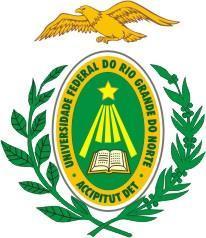 UNIVERSIDADE FEDERAL DO RIO GRANDE DO NORTECENTRO DE CIÊNCIAS SOCIAIS APLICADASPROGRAMA DE PÓS-GRADUAÇÃO EM DIREITOMESTRADO EM DIREITORESULTADO DA PROVA DE PROFICIÊNCIA EM LÍNGUA ESTRANGEIRANatal,  16 de maio de 2017Profª. Dra. Maria dos Remédios Fontes SilvaPresidente da Comissão de Seleção do Programa de Pós-Graduação em Direito da UFRNNOMELINHANOTA1ALINE DE FÁTIMA LIMA GOMES DE MIRANDA19,42ALYSON ALVES DE LIMA12,63ANDRÉ FELIPE ALVES DA SILVA184ANDRÉ MARINHO MEDEIROS SOARES DE SOUSA18,65ANDRESSA CLYCIA MELLO DE SOUZA MARQUES1ISENTO(A)6CARLOS WENDEL PEIXOTO DE ALCANTARA18,87DANIELLE FREITAS DE SOUZA14,68DOUGLAS DA SILVA ARAÚJO1ISENTO(A)9FATIMA MARIA OLIVEIRA VIANA1610FELIPE BAÍA ARAÚJO FERNANDES ROSADO1isento(a)11FLAUBESIA DO NASCIMENTO PEREIRA15,412FRANCISCO GASPAR DE LIMA JÚNIOR1isento(a)13GENILSON DUARTE DA SILVA 17,614GIOVANY TEIXEIRA DE MENEZES17,215HILA ROMENA LOPES DE CARVALHO15,416HIOMAN IMPERIANO DE SOUZA1isento(a)17JÉSSICA FASSANARO CORTEZ DE CARVALHO18,218JOSE NICODEMOS DE ARAUJO JUNIOR12,219KLEBER SOARES DE OLIVEIRA SANTOS15,820LAURA DE ALBUQUERQUE CESAR MASCENA VERAS17,021LEONARDO DE CARVALHO WANDERLEY14,622MARCELO HENRIQUE DE OLIVEIRA COSTA18,823MARIA BETÂNIA VALLADÃO DE SOUSA1isento(a)24MAYARA SANTOS DA SILVA17,025MONA REGALADO ABOU CHAKRA17,626PABLO RONNEY BARBOSA DE QUEIROZ MORTIMER18,427PATRESE CARVALHO DOS SANTOS12,628RAFAEL DE FREITAS15,229RENATA CUNHA CAVALCANTI E SILVA17,430RICARDO LUIZ MUNIZ DE SOUZA FILHO18,231SAMUEL ANDRÉ SPELLMANN CAVALCANTI DE FARIAS1isento(a)32STPHANIE MARCELLY MACEDO BRITO DOS SANTOS SOUZA15,233VANESSA DE AZEVEDO MATOSO1isento(a)34YURI MARQUES DE MELO SANTIAGO17,435ADRIANA MONTE PEREIRA DE MACEDO SAMPAIO28,236ADRIANO DE LIMA NÓBREGA28,837ALAN MONTEIRO DE MEDEIROS29,838AMANDA DE LIRA FREIRE27,039AMARO BANDEIRA DE ARAUJO JUNIOR29,240ANA CARLA FIGUEIREDO GOMES DA COSTA27,241ANA CAROLINA CORREIA SANTOS DAS CHAGAS29,442ANA CLARA DE ARAÚJO MAIA210,043ANDRÉ LUIZ NELSON DOS SANTOS CAVALCANTI DA ROCHA29,644ANELIZA GURGEL DE MEDEIROS27,045ANNA BEATRIZ LACERDA RAPOSO29,646AUGUSTO FRANKLIN DE PAIVA MAIA27,047BRUNA EMELLY FERREIRA FRANÇA27,848CLÉCIO ARAÚJO DE LUCENA27,449CRISTIANO LUIZ BARROS FERNANDES DA COSTA28,050DANILO GOMES DE FARIAS ALVES BILA27,051DANILO RODRIGUES MARTINS24,652EDER NILSON CUNHA MARQUES2AUSENTE53EDVALDO DA COSTA VALE27,854FABRICIO MADEIRA CARDOSO27,055FELIPE NEVES RODRIGUES29,256FERNANDA DE OLIVEIRA JUSTINO25,557FILIPE SINEDINO COSTA DE OLIVEIRA25,558GUILHERME DE NEGREIROS DIÓGENES REINALDO2isento(a)59HEITOR EDUARDO CABRAL BEZERRA29,460HILANA BESERRA DA SILVA SILVEIRA27,261IVANILDO FELIX DE LIMA23,262JESSICA MEDEIROS NERES DOS SANTOS25,663JÉSSYCA CLEÓPATRA YURY SOARES DOS SANTOS2isento(a)64JESUS LEITE NERY DE LIMA25,265JOÃO FABRÍCIO DANTAS JÚNIOR2isento(a)66JÓLIA LUCENA DA ROCHA MELO29,267JOSIKLÉIA MICHRARLY DO NASCIMENTO SILVA BEZERRA24,668JULIANA BEZERRA FERNANDES28,869LAYANNA ESTEPHANIA27,470LIDIERY BARBOSA BEZERRA MARIZ23,871LINCOLN JOSE RUFINO27,872LUANA FERRAZ ALAVARENGA28,273LUIZA DE ARAÚJO GUIMARÃES27,874MÁRCIA CRISTIANE BEZERRA RANGEL23,675MARCOS GEORGE DE MEDEIROS24,076MARCUS VINICIUS DE MEDEIROS27,077MARIA FRANCIMAR CARVALHO COSTA2isento(a)78MARIA LUIZA DE ALMEIDA CARNEIRO SILVA29,679MARIANA LEMOS PEREIRA DA SILVA28,080MARIANA OLIVEIRA FERROLHO DE CARVALHO27,081MELQUIADES PEIXOTO SOARES NETO27,882NATHÁLIA FIDELIS SIQUEIRA27,083POLLYANA ARAUJO SOARES29,284RAIMUNDO JOSÉ DE SALES JÚNIOR2isento(a)85RAYANE CRISTINA DE ANDRADE GOMES28,886RILYERDSON DA SILVA MARQUES25,087ROMILDSON FARIAS UCHÔA24,688RONALDO MOREIRA MAIA JÚNIOR27,089SAMARA THALITA CABRAL MACHADO27,090SAMMARA COSTA PINHEIRO GUERRA DE ARAÚJO2isento(a)91SANGIORGY DE OLIVEIRA COSTA RIBEIRO24,692THAIS DE SOUZA ALVES29,293VICTOR PEREIRA CAMARA2isento(a)94WANDA ROBERTA JÁCOME ZELAYA24,895WILDE MAXSSUZIANE DA SILVA SOUSA27,496ADOLFO MAGALHÃES CAVALCANTI3isento(a)97ADRIANO SILVA DANTAS38,898ANA PRISCYLA BRAGA LIMA3isento(a)99ANTÔNIO CLÁUDIO PEIXOTO RODRIGUES35,5100CAMILA OLIVEIRA DA COSTA39,2101CLÁUDIO JOSÉ CAVALANTE DE SOUZA JÚNIOR37,4102DÉBORA MEDEIROS TEIXEIRA DE ARAÚJO3isento(a)103EGLE KAROLINE MARTINS DE AZEVEDO38,8104EMMANUELLI KARINA DE BRITO GONDIM MOURA SOARES35,8105FERNANDA LOPES DE FREITAS RODRIGUES3isento(a)106FERNANDA MONTEIRO CAVALCANTI3isento(a)107JOSÉ CARLOS CORRÊA DE SOUZA37,0108JOSÉ SIMÕES PIRES3isento(a)109NATHALIE GURGEL VIEIRA37,8110PAULA GOMES DA COSTA CAVALCANTI38,8111PAULO HEMETÉRIO ARAGÃO SILVA37112RENATO DELGADO DE BRITO39,4